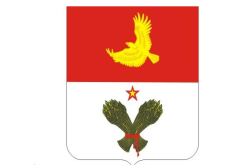         АДМИНИСТРАЦИЯМУНИЦИПАЛЬНОГО РАЙОНА      КРАСНОАРМЕЙСКИЙ    САМАРСКОЙ ОБЛАСТИ     КОМИТЕТ ПО УПРАВЛЕНИЮМУНИЦИПАЛЬНЫМ ИМУЩЕСТВОМ   КРАСНОАРМЕЙСКОГО РАЙОНА         446140             с. Красноармейское         пл. Центральная, 12     тел./факс 21851  №   б/н  от  06.12.2018 года	Комитет по управлению муниципальным имуществом Красноармейского района  сообщает  об  итогах аукциона  по продаже земельного участка, проведённого:  06  декабря  2018 года;  1. Земельный участок   - площадью  36320 кв.м. с кадастровым номером 63:25:0205005:351, из земель сельскохозяйственного назначения, находящегося в государственной собственности до разграничения,  расположенного по адресу: РФ, Самарская область, муниципальный район Красноармейский, сельское поселение Колывань, на расстоянии 7,8 км на юг от с. Дергачи,  вид разрешенного использования: для сельскохозяйственного использования. АУКЦИОН ПРИЗНАН: несостоявшимся, в связи с тем, что участвовал единственный участник аукциона.2. Земельный участок   - площадью  7890 кв.м. с кадастровым номером 63:25:0204002:978, из земель населенных пунктов,  расположенного по адресу: РФ, Самарская область, муниципальный район Красноармейский, сельское поселение Колывань,  вид разрешенного использования: для размещения зданий, строений, сооружений используемых для производства и первичной переработки сельскохозяйственной продукции. АУКЦИОН ПРИЗНАН: несостоявшимся, в связи с отсутствием заявок на  участие в аукционе.Информационное сообщение о проведении данного аукциона было размещено на официальном сайте Российской Федерации Torgi.gov.ru., и на сайте  Администрации муниципального района Красноармейский  www.krasnoarmeysky.ru,  а также опубликовано в газете  «Вестник сельского поселения Колывань»  от  31.10.2018 года.Руководитель комитета                                                              Е.А. КалининаИсп. Ермошкина А.С.22237